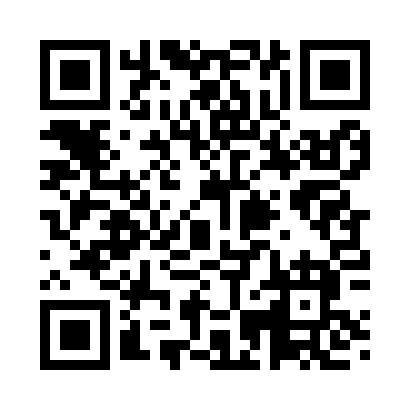 Prayer times for Bonnabel Place, Louisiana, USAMon 1 Jul 2024 - Wed 31 Jul 2024High Latitude Method: Angle Based RulePrayer Calculation Method: Islamic Society of North AmericaAsar Calculation Method: ShafiPrayer times provided by https://www.salahtimes.comDateDayFajrSunriseDhuhrAsrMaghribIsha1Mon4:456:031:054:408:069:242Tue4:466:041:054:408:069:233Wed4:466:041:054:418:069:234Thu4:476:051:054:418:069:235Fri4:486:051:054:418:059:236Sat4:486:061:054:418:059:237Sun4:496:061:064:418:059:228Mon4:496:061:064:428:059:229Tue4:506:071:064:428:059:2210Wed4:516:071:064:428:059:2111Thu4:516:081:064:428:049:2112Fri4:526:081:064:428:049:2113Sat4:536:091:064:438:049:2014Sun4:536:101:074:438:039:2015Mon4:546:101:074:438:039:1916Tue4:556:111:074:438:039:1817Wed4:556:111:074:438:029:1818Thu4:566:121:074:438:029:1719Fri4:576:121:074:438:019:1720Sat4:586:131:074:438:019:1621Sun4:586:131:074:448:009:1522Mon4:596:141:074:448:009:1523Tue5:006:151:074:447:599:1424Wed5:016:151:074:447:599:1325Thu5:016:161:074:447:589:1226Fri5:026:161:074:447:589:1227Sat5:036:171:074:447:579:1128Sun5:046:181:074:447:569:1029Mon5:056:181:074:447:569:0930Tue5:056:191:074:447:559:0831Wed5:066:191:074:447:549:07